Core Unit 3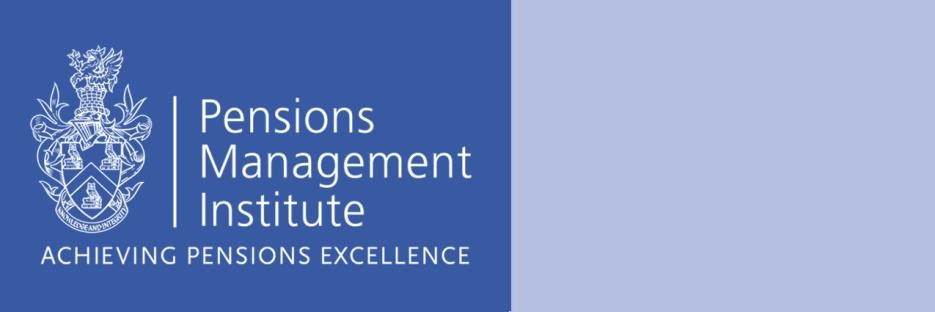 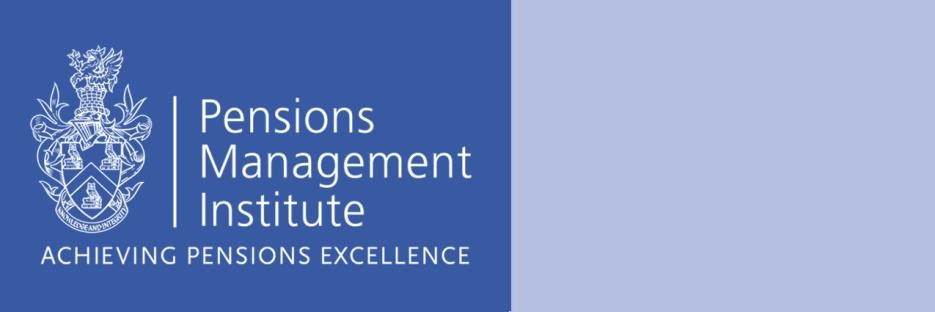 Running a Workplace Pension SchemeAssignment 4(Part 5 – Treasury Management)Recommended Time: 1 HourList the various tax code letters and explain what each letter means.10 marksSummarise the key tax charges that need to be reported on the accounting for tax (AFT) return.10 marksExplain the general accounting principles and how they apply for pension fund accounts.10 marksList the various records that must be retained by pension schemes.5 marksOutline the various pension arrangements that SORP covers.5 marksList the various lump sum death benefits and how they are taxed (if applicable) if the member died  a) Before age 75.b) On or after age 75.10 marksCore Unit 3 Assignment 4	2020 Edition© The Pensions Management Institute 2020